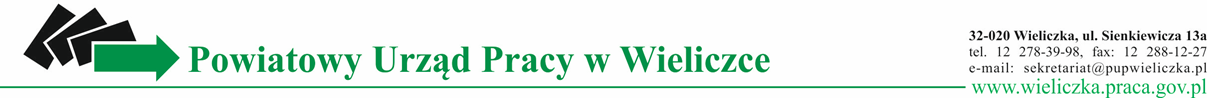 ……………………………………                                                                              ………………………………….. (pieczęć firmowa Pracodawcy) 	 	 	 	 	 	                             (miejscowość, data) ..................................................................   (nr konta) WNIOSEK               o zwrot poniesionych kosztów w związku z zatrudnieniem bezrobotnych    w ramach prac interwencyjnych, za miesiąc ...................... - ……….. roku.  Wniosek dotyczy umowy numer ............................................... zawartej w dniu ……….................Stosownie do postanowień art. 51 i art. 108 ust. 1 pkt 16 ustawy z dnia 20.04.2004 r. o promocji    zatrudnienia i instytucjach rynku pracy (t.j. Dz.U. z 2021r. poz. 1100 z późn. zm.) zgłaszamy wniosek  o refundację kosztów poniesionych w związku z pracami interwencyjnymi.	                                           	………………………………..	 	 	 	                                                             (podpis Pracodawcy) Załączniki :-  umowa o pracę z pracownikiem ( przy pierwszej refundacji), -  kserokopie list obecności, -  uwierzytelnione kopie list płac wraz z pokwitowaniem odbioru wynagrodzenia, -  raporty imienne RCA, -  deklaracja rozliczeniowa zbiorcza DRA, -  przelew składek do ZUS, -  kserokopie zwolnień lekarskich oraz deklaracja RSA. 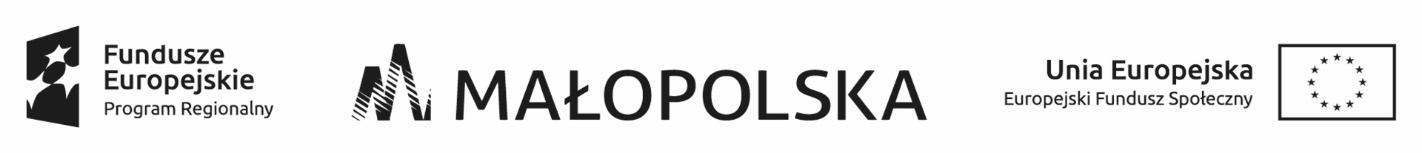 Imię i nazwisko zatrudnionego  bezrobotnego Wysokość kwoty refundacji wynagrodzenia  wg. umowy z PUPSkładka ZUS (od kwoty refundacji) Ilość dni absencji chorobowej 1 2 3 4 .........................................................................................................................................................................................................................................................................…………………..Razem: ........................................................................................... 